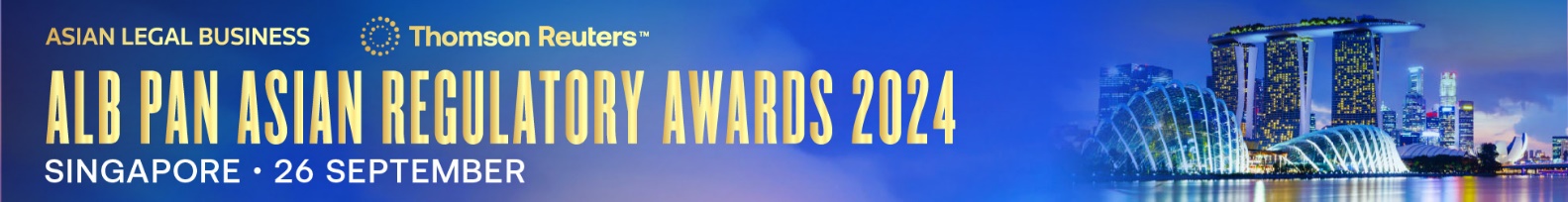 SUBMISSION FORM – TEAM CATEGORIES (CORPORATE BUSINESS)Read the Research Methodology Summary before filling out the submission form.Deadline for submissions – 22 July 2024 (Monday)Send the completed forms to albawards@thomsonreuters.com This form is for one category only. To submit for another category, please complete a new form. Save this form using the format: Category_Organisation.Example: ALBPARASG2024-Compliance Team of the Year-ABC CompanyCompany (represented by the team)A. BASIC INFORMATIONA. BASIC INFORMATIONIndustryCountry of residence (Confirm that the candidate is based in Pan Asia.)Team size (Specify the number of team members.)Head of TeamB. KEY WORK HIGHLIGHTSB. KEY WORK HIGHLIGHTSKEY WORK NO. 1: (Indicate heading here)Completion date (if applicable): Description (max. of 500 words)KEY WORK NO. 2: (Indicate heading here)Completion date (if applicable): Description (max. of 500 words)KEY WORK NO. 3: (Indicate heading here)Completion date (if applicable): Description (max. of 500 words)-------------------------- Please add two more entries for the Pan Asian Compliance Team of the Year ----------------------KEY WORK NO. 4: (Indicate heading here)Completion date (if applicable): Description (max. of 500 words)KEY WORK NO. 5: (Indicate heading here)Completion date (if applicable): Description (max. of 500 words)KEY WORK NO. 1: (Indicate heading here)Completion date (if applicable): Description (max. of 500 words)KEY WORK NO. 2: (Indicate heading here)Completion date (if applicable): Description (max. of 500 words)KEY WORK NO. 3: (Indicate heading here)Completion date (if applicable): Description (max. of 500 words)-------------------------- Please add two more entries for the Pan Asian Compliance Team of the Year ----------------------KEY WORK NO. 4: (Indicate heading here)Completion date (if applicable): Description (max. of 500 words)KEY WORK NO. 5: (Indicate heading here)Completion date (if applicable): Description (max. of 500 words)C. OTHER ACHIEVEMENTS (max. of 500 words)C. OTHER ACHIEVEMENTS (max. of 500 words)OPTIONAL: TEAM NOMINATIONSAny teams you’d like to nominate?Team category:Company:Executive/Director/Department Head:Position/Designation:Email & tel. no.:Reason for nomination: